АдминистрацияСветлоярского муниципального района Волгоградской областиПОСТАНОВЛЕНИЕот  22.02.2018                     № 255О внесении изменений в постановление администрации Светлоярского муниципального района от 18.05.2016 №723 «Об утверждении административного регламента  по предоставлению муниципальной услуги «Прием заявлений и организация работы по предоставлению социальной выплатымолодым семьям - участникам программы «Улучшение жилищных условий молодых семей Светлоярского городского поселения»»В соответствии с постановлением Правительства Российской Федерации от 17.12.2010 №1050 «О реализации отдельных мероприятий государственной программы Российской Федерации «Обеспечение доступным и комфортным жильем и коммунальными услугами граждан Российской Федерации»»,  Постановлением Правительства РФ от 30.12.2017 N 1710 «Об утверждении государственной программы Российской Федерации «Обеспечение доступным и комфортным жильем и коммунальными услугами граждан Российской Федерации», федеральным законом от 27.07.2010   № 210-ФЗ «Об организации предоставления государственных и муниципальных услуг», постановлением администрации Светлоярского муниципального района от 02.03.2011 № 298 «Об утверждении порядка разработки и утверждения административных регламентов исполнения муниципальных функций, порядка разработки и утверждения административных регламентов предоставления муниципальных услуг, порядка проведения экспертизы проектов административных регламентов предоставления муниципальных услуг», руководствуясь Уставом Светлоярского городского поселения, Уставом Светлоярского муниципального района Волгоградской области,п о с т а н о в л я ю:Внести в постановление администрации Светлоярского муниципального района от 18.05.2016 № 723 «Об утверждении административного регламента по предоставлению муниципальной услуги «Прием заявлений и организация работы по предоставлению социальной выплаты  молодым семьям – участникам программы «Улучшение жилищных условий молодых семей Светлоярского городского поселения»» (далее – Регламент) следующие изменения:1.1	в абзаце  2 подпункта 1.2.1   пункта 1.2.  раздела I Регламента слова «комитетом молодежной политики Волгоградской области» в соответствующем падеже и далее по тексту заменить словами «комитетом строительства Волгоградской области» в соответствующем падеже;1.2	в абзаце 2 подпункта 1.2.1 пункта 1.2. раздела I Регламента слова «подпрограммы «Обеспечение жильем молодых семей» федеральной целевой программы «Жилище» на 2015-2020 годы» заменить словами «основного мероприятия «Обеспечение жильем молодых семей» государственной программы Российской Федерации «Обеспечение доступным и комфортным жильем и коммунальными услугами граждан Российской Федерации»»;Пункт 2.5. раздела II Регламента изложить в следующей редакции: «1)		 Конституция Российской Федерации (принята всенародным голосованием 12.12.1993.Опубликована в издании: «Российская газета» №7 от 21.01.2009); 2)   Федеральные законы: от 06 октября 2003 г. N 131-ФЗ «Об общих принципах организации местного самоуправления в Российской Федерации»  (опубликован в изданиях: «Собрание законодательства РФ», 06.10.2003, N 40, ст. 3822, «Парламентская газета», N 186, 08.10.2003, «Российская газета» N 202, 08.10.2003), от 27 июля 2006 г. N 152-ФЗ «О персональных данных»                      (опубликован в изданиях: «Российская газета», N 165, 29.07.2006, «Собрание законодательства РФ», 31.07.2006, N 31 (1 ч.), ст. 3451, «Парламентская газета», N 126-127, 03.08.2006),  от 27 июля 2010г.  N 210-ФЗ «Об организации предоставления государственных и муниципальных услуг» (опубликован в изданиях: «Российская газета», N 168, 30.07.2010, «Собрание законодательства РФ», 02.08.2010, N 31, ст. 4179);3)	Постановление Правительства РФ от 17.12.2010 N 1050 (ред. от 30.12.2017) «Основное мероприятие «Обеспечение жильем молодых семей» государственной программы Российской Федерации  «Обеспечение доступным и комфортным жильем и коммунальными услугами граждан Российской Федерации»  (опубликован в издании «Собрание законодательства РФ», 31.01.2011,№5,ст 739);4)	Постановление Правительства РФ от 30.12.2017 №1710 «Об утверждении государственной программы Российской Федерации «Обеспечение доступным и комфортным жильем и коммунальными услугами граждан Российской Федерации»  (опубликован  официальный интернет-портал правовой информации http://www.pravo.gov.ru, 31.12.2017);5)	Подпрограмма «Молодой семье - доступное жилье» утвержденной постановлением Правительства Волгоградской области от 08.02. 2016  N 46-п «Об утверждении государственной программы Волгоградской области «Обеспечение доступным и комфортным жильем и коммунальными услугами жителей Волгоградской области» (ред.от31.10.2017) (опубликована на Официальном интернет-портале правовой информации http://www.pravo.gov.ru, 11.02.2016, «Волгоградская правда», N 26, 16.02.2016);6)	Постановление администрации Волгоградской области от 24.11.2014 N 27-п «О реализации подпрограммы «Молодой семье - доступное жилье» государственной программы Волгоградской области «Обеспечение доступным и комфортным жильем  жителей Волгоградской области»  на 2016 - 2020 годы» (опубликовано в издании «Волгоградская правда», N 227, 03.12.2014);7)	Постановление администрации Светлоярского муниципального района Волгоградской области от 29.09.2016 № 492 «Об утверждении муниципальной программы «Улучшение жилищных условий молодых семей Светлоярского городского поселения Светлоярского муниципального района Волгоградской области на  2017-2019 годы»;8)	Настоящий административный регламент.в абзаце 2 подпункта 3.1.4. пункта 3.1. раздела III Регламента слово  «сентября,» заменить словом  «июня»;Приложение  №2 и №3 к административному регламенту предоставления муниципальной услуги «Прием заявлений  и организация работы по предоставлению социальной выплаты молодым семьям – участникам программы «Улучшение жилищных условий молодых семей Светлоярского городского поселения»» изложить в  новой  редакции (Приложение 1).Отделу по муниципальной службе, общим и кадровым вопросам администрации Светлоярского муниципального района (Иванова Н.В.) разместить настоящее постановление в сети  Интернет на официальном сайте    Светлоярского   муниципального  района.Настоящее  постановление вступает в силу с момента его подписания и распространяет свое действие на правоотношения, возникшие с 01.01.2018г. Контроль    исполнения      постановления     возложить  на  заместителя  главы   муниципального   района   Т.А.Ряскину.Глава муниципального района  	                                               Т.В.РаспутинаИсп. Лобода Т.З.Приложение 1   к постановлению администрации      Светлоярского муниципального района 	от ____________2018   №________Приложение № 2к административному регламентупредоставления муниципальной услуги«Прием заявлений и организация работы по предоставлению социальной выплаты молодым семьям - участникам программы «Улучшение жилищных условий молодых семей Светлоярского городского поселения»»                                               В __________________________                                                   (уполномоченный орган)                                               ____________________________                                               от _________________________                                                   (фамилия, имя, отчество)                                               ___________________________,                                               проживающего(-ей) по адресу:                                               ____________________________                                               ____________________________                                               ____________________________ЗАЯВЛЕНИЕ о включении в состав участников основного мероприятия  "Обеспечение жильем молодых семей" государственной программы Российской Федерации «Обеспечение доступным и комфортным жильем и коммунальными услугами граждан Российской Федерации»     Прошу  включить  в  состав  участников основного мероприятия  "Обеспечение жильем молодых семей" государственной программы Российской Федерации «Обеспечение доступным и комфортным жильем и коммунальными услугами граждан Российской Федерации»  молодую семью в следующем составе:супруг ___________________________________________________________________,                       (фамилия, имя, отчество, дата рождения)паспорт серии ________ N ________, выданный ________________________________________________________________________ "___" _______________ 20_____ г.,проживает по адресу: ________________________________________________________________________________________________________________________________;супруга __________________________________________________________________,                       (фамилия, имя, отчество, дата рождения)паспорт серии ________ N ________, выданный _____________________________________________________________________________ "___" __________ 20_____ г.,проживает по адресу: ________________________________________________________________________________________________________________________________;дети: ____________________________________________________________________,                       (фамилия, имя, отчество, дата рождения)свидетельство о рождении _________________________________________________,(для ребенка, достигшего 14 лет, - паспорт серии _________ N _____________,выданный _______________________________ "___" ________________ 20 ___ г.),проживает по адресу: ________________________________________________________________________________________________________________________________;__________________________________________________________________________,                  (фамилия, имя, отчество, дата рождения)свидетельство о рождении _________________________________________________,для ребенка, достигшего 14 лет, - паспорт серии __________ N _____________,выданный ___________________________________ "___" _____________20 ___ г.),проживает по адресу: ________________________________________________________________________________________________________________________________. С  условиями  участия в основном мероприятии  "Обеспечение жильем молодых семей" государственной программы Российской Федерации «Обеспечение доступным и комфортным жильем и коммунальными услугами граждан Российской Федерации» ознакомлен (ознакомлены) и обязуюсь (обязуемся) их выполнять:______________________________________________________    _________________(фамилия, имя, отчество совершеннолетнего члена семьи)        (подпись)                                                      "__" ________ 20__ г.______________________________________________________    _________________(фамилия, имя, отчество совершеннолетнего члена семьи)        (подпись)                                                      "__" ________ 20__ г.______________________________________________________    _________________(фамилия, имя, отчество совершеннолетнего члена семьи)        (подпись)                                                      "__" ________ 20__ г.______________________________________________________    _________________(фамилия, имя, отчество совершеннолетнего члена семьи)        (подпись)                                                      "__" ________ 20__ г. Способ  обратной  связи  (электронная  почта либо на бумажном носителе)__________________________________________________________________________.    К заявлению прилагаются следующие документы:__________________________________________________________________________;            (наименование и номер документа, кем и когда выдан)__________________________________________________________________________;            (наименование и номер документа, кем и когда выдан)__________________________________________________________________________;            (наименование и номер документа, кем и когда выдан)__________________________________________________________________________.            (наименование и номер документа, кем и когда выдан)Заявление и прилагаемые к нему документы приняты "__" _____________ 20__ г.______________________________________ ______________ _____________________(должность лица, принявшего заявление)    (подпись)   (расшифровка подписи)"__" __________ 20___ г. ____________________                             (час., мин.)Приложение № 3 к административному регламентупредоставления муниципальной услуги«Прием заявлений и организация работы по предоставлению социальной выплаты молодым семьям - участникам программы «Улучшение жилищных условий молодых семей Светлоярского городского поселения»»Главе Светлоярского  муниципального района Волгоградской области _____________________________(ф.и.о.)проживающего (ей) по адресу: ______________________________________________________________________тел. _________________________ЗАЯВЛЕНИЕПрошу признать мою молодую семью, в составе:_____________________________________________________________(ФИО членов семьи с указанием степени родства: супруги, дети)_____________________________________________________________(ФИО членов семьи с указанием степени родства: супруги, дети)_____________________________________________________________(ФИО членов семьи с указанием степени родства: супруги, дети)_____________________________________________________________(ФИО членов семьи с указанием степени родства: супруги, дети)_____________________________________________________________ ,(ФИО членов семьи с указанием степени родства: супруги, дети)имеющей достаточные доходы, позволяющие получить кредит, либо иные денежные средства для оплаты расчетной (средней) стоимости жилья в части, превышающей размер предоставляемой социальной выплаты для участия в основном  мероприятии  "Обеспечение жильем молодых семей" государственной программы Российской Федерации «Обеспечение доступным и комфортным жильем и коммунальными услугами граждан Российской Федерации» К заявлению прилагаются документы:1.2.3.…«___» __________201__г.                                        ____________________                                                                                             (подпись)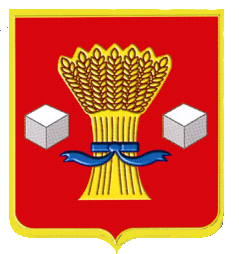 